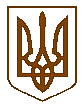 СЛАВУТСЬКА    МІСЬКА    РАДАХМЕЛЬНИЦЬКОЇ    ОБЛАСТІР І Ш Е Н Н Я18 сесії міської ради  VІІІ скликанняПро розгляд заяв щодо поновлення договорів оренди землі Розглянувши заяву директора приватного малого підприємства «МЕДИЧНА ПРАКТИКА» БОНДАР Н.Г. від 28.04.2022 року №2931/21-09/2022 щодо поновлення Договору оренди землі від 12.06.2017 року зі змінами та доповненнями, заяву керівника ТОВ «ФІЛІН» ФІЛІНЮКА В.Р. від 05.05.2022 року №3083/21-09/2022 щодо поновлення Договору оренди землі від 19.06.2013 року зі змінами та доповненнями,  заяву ФОП ЧЕРНЯКА Дмитра Миколайовича від 09.05.2022 року №3150/21-09/2022 щодо поновлення Договору оренди землі від 11.06.2012 року зі змінами та доповненнями у зв’язку із закінченням терміну їх дії, керуючись  ст. ст. 12, 93, 126, 1261 Земельного кодексу України, ст. 33 Закону України «Про оренду землі», (в редакції, чинній на момент укладення Договору), абз. 3,4 Перехідних положень Закону України «Про оренду землі», п.34 ч.1 ст.26 Закону України «Про місцеве самоврядування в Україні», міська рада ВИРІШИЛА:1.Поновити Договір оренди землі, укладений між Славутською міською радою та приватним малим підприємством «МЕДИЧНА ПРАКТИКА», шляхом підписання додаткової угоди до основного Договору оренди землі від 12.06.2017 року зі змінами та доповненнями, строком на 10 (десять) років  на земельну ділянку площею 104 кв.м по вул. Кузовкова, 22 в м. Славута (кадастровий номер: 6810600000:01:003:0861) для будівництва та обслуговування інших будівель громадської забудови.1.1.Приватному малому підприємству «МЕДИЧНА ПРАКТИКА» укласти додаткову угоду до Договору оренди землі від 12.06.2017 року зі змінами та доповненнями та провести державну реєстрацію речового права користування на земельну ділянку в порядку передбаченому законодавством.2.Поновити Договір оренди землі, укладений між Славутською міською радою та товариством з обмеженою відповідальністю «ФІЛІН», шляхом підписання додаткової угоди до основного Договору оренди землі від 19.06.2013 року зі змінами та доповненнями, строком на 3 (три) роки  на земельну ділянку площею 120 кв.м по вул. Богдана Хмельницького, 127А в м. Славута (кадастровий номер: 6810600000:04:009:0134) для будівництва та обслуговування будівель торгівлі.2.1.Товариству з обмеженою відповідальністю «ФІЛІН» укласти додаткову угоду до Договору оренди землі від 19.06.2013 року зі змінами та доповненнями та провести державну реєстрацію речового права користування на земельну ділянку в порядку передбаченому законодавством.3.Поновити Договір оренди землі, укладений між Славутською міською радою та ФОП ЧЕРНЯКОМ Дмитром Миколайовичем, шляхом підписання додаткової угоди до основного Договору оренди землі від 11.06.2012 року зі змінами та доповненнями, строком на 10 (десять) років  на земельну ділянку площею 9891 кв.м по вул. Острозька в м. Славута (кадастровий номер: 6810600000:02:009:0045) для розміщення та експлуатації основних, підсобних і допоміжних будівель та споруд підприємств переробної, машинобудівної та іншої промисловості.3.1.ФОП ЧЕРНЯКУ Дмитру Миколайовичу укласти додаткову угоду до Договору оренди землі від 11.06.2012 року зі змінами та доповненнями та провести державну реєстрацію речового права користування на земельну ділянку в порядку передбаченому законодавством.4.Контроль за виконанням даного рішення покласти на постійну комісію з питань регулювання земельних відносин, комунального майна та адміністративно - територіального устрою (Віктора ГАРБАРУКА), а організацію виконання  – на заступника міського голови з питань діяльності виконавчих органів ради Людмилу КАЛЮЖНЮК.             Секретар міської ради                                                 Світлана ФЕДОРЧУК 17 червня 2022 р.Славута№ 29-18/2022